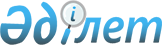 Жер салығының базалық мөлшерлемелерін түзету туралыШығыс Қазақстан облысы Риддер қалалық мәслихатының 2020 жылғы 30 қарашадағы № 49/5-VI шешімі. Шығыс Қазақстан облысының Әділет департаментінде 2020 жылғы 11 желтоқсанда № 7964 болып тіркелді
      ЗҚАИ-ның ескертпесі.
      Құжаттың мәтінінде түпнұсқаның пунктуациясы мен орфографиясы сақталған.
      Қазақстан Республикасының 2017 жылғы 25 желтоқсандағы "Салықтар және бюджетке төленетін басқа да міндетті төлемдер туралы" (Салық кодексі) (ары қарай - Салық кодексі) кодексінің 510-бабының 1-тармағына, Қазақстан Республикасының 2001 жылғы 23 қаңтардағы "Қазақстан Республикасындағы жергілікті мемлекеттік басқару туралы" Заңының 6-бабы 1-тармағының 15) тармақшасына, Риддер қалалық мәслихатының 2020 жылғы 24 қарашадағы №49/3-VI "Риддер қаласының жерлерін аймақтарға бөлу жобасын (схемасын) бекіту туралы" шешіміне (нормативтік құқықтық актілерді мемлекеттік тіркеу Тізілімінде 7904 нөмірімен тіркелген) сәйкес Риддер қалалық мәслихаты ШЕШІМ ҚАБЫЛДАДЫ: 
      1. Алынып тасталды-Шығыс Қазақстан облысы Риддер қалалық мәслихатының 31.08.2022 № 17/2-VII шешімімен (алғашқы ресми жарияланған күнінен кейін күнтізбелік он күн өткен соң қолданысқа енгізіледі).


      2. Риддер қаласының елді мекендердің жеріне арналған базалық мөлшерлемесі Салық кодексінің 505-бабында белгіленген жер салығының базалық мөлшерлемесі:
      1) Риддер қаласының жеріне арналған:
      1 аймақ бойынша – 50 % арттырылсын;
      2 аймақ бойынша – 10 % арттырылсын;
      3 аймақ бойынша – 30 % арттырылсын;
      4 аймақ бойынша – 35 % арттырылсын;
      5 аймақ бойынша – 10 % арттырылсын;
      6 аймақ бойынша – 20 % арттырылсын;
      7 және 8 аймақтар бойынша - жер салығының базалық мөлшерлемесі түзетуді қолданбай қалдырылсын;
      2) Риддер қаласының Үлбі кентінің, Ульбастрой ауылының, Лениногорский лесхоз ауылының жерлеріне:
      1 аймақ бойынша – 50 % арттырылсын;
      2 аймақ бойынша – 50 % арттырылсын;
      3 аймақ бойынша – 10 % арттырылсын;
      4 аймақ бойынша – 10 % арттырылсын;
      3) Риддер қаласы Поперечное ауылының жеріне:
      1 аймақ бойынша – 10 % арттырылсын;
      4) Риддер қаласы Пригородное ауылының жеріне:
      1 аймақ бойынша – 20 % арттырылсын;
      5) Риддер қаласы Лесное ауылының жеріне:
      1 аймақ бойынша – 40 % арттырылсын.
      Риддер қаласының Бутаково ауылының, Верхняя Хариузовка ауылының, Коноваловка ауылының, Ливино ауылының жеріне арналған жер салығының базалық мөлшерлемесі түзетуді қолданбай қалдырылсын.
      Ескерту. 2-тармақ жаңа редакцияда-Шығыс Қазақстан облысы Риддер қалалық мәслихатының 31.08.2022 № 17/2-VII шешімімен (алғашқы ресми жарияланған күнінен кейін күнтізбелік он күн өткен соң қолданысқа енгізіледі).


      3. Риддер қаласының әкімшілік бағынысының шекарасындағы елді мекендерден тыс орналасқан өнеркәсіп жеріне арналған Салық кодексінің 506-бабында белгіленген жер салығының базалық мөлшерлемесі:
      1) Риддер қаласының жеріне арналған:
      3 аймақ бойынша – 20 % арттырылсын;
      6 аймақ бойынша – 20 % арттырылсын.
      4. Осы шешімнің қосымшасына сәйкес Риддер қалалық мәслихатының кейбір шешімдерінің күші жойылды деп танылсын.
      5. Осы шешім 2021 жылғы 1 қаңтардан бастап қолданысқа енгізіледі. Риддер қалалық мәслихатының күші жойылған кейбір шешімдерінің тізбесі
      1. Риддер қалалық мәслихатының 2009 жылғы 29 қаңтардағы № 14/6-IV "Салық салу мақсаттары үшін жерлерді зоналау негізінде жер салығының базалық ставкасын түзету туралы" шешімі (нормативтік құқықтық актілерді мемлекеттік тіркеу тізілімінде 5-4-106 нөмірімен тіркелген, 2009 жылғы 13 ақпандағы № 7 "Лениногорская правда" газетінде жарияланған).
      2. Риддер қалалық мәслихатының "Риддер қалалық мәслихатының 2009 жылғы 29 қаңтардағы № 14/6-VI "Салық салу мақсаттары үшін жерлерді зоналау негізінде жер салығының базалық ставкасын түзету туралы" шешіміне өзгерістер енгізу туралы" 2015 жылғы 14 шілдедегі № 36/9-V шешімі (нормативтік құқықтық актілерді мемлекеттік тіркеу тізілімінде 4087 нөмірімен тіркелген, 2015 жылғы 18 қыркүйектегі "Лениногорская правда" газетінде жарияланған).
      3. Риддер қалалық мәслихатының "Риддер қалалық мәслихатының 2009 жылғы 29 қаңтардағы № 14/6-VI "Салық салу мақсаттары үшін жерлерді зоналау негізінде жер салығының базалық ставкасын түзету туралы" шешіміне өзгеріс енгізу туралы" 2018 жылғы 12 наурыздағы № 19/15-VI шешімі (нормативтік құқықтық актілерді мемлекеттік тіркеу тізілімінде 5559 нөмірімен тіркелген, 2018 жылғы 29 наурыздағы "Лениногорская правда" газетінде жарияланған).
					© 2012. Қазақстан Республикасы Әділет министрлігінің «Қазақстан Республикасының Заңнама және құқықтық ақпарат институты» ШЖҚ РМК
				
      Сессия төрағасы

В. Стребков

      Қалалық мәслихат хатшысы

И. Панченко
2020 жылғы 30 қарашасы 
№ 49/5-VI шешіміне 
қосымша